Практическое занятиеЗадание: Выполните записи теоретической части в тетради. Напишите программы на языке программирования Pascal .ABC предварительно ознакомившись с теоретическим материалом. Для нахождения нужных команд можно воспользоваться Интернетом. Программы необходимо написать в тетради и прикрепить фотографии к электронному письму, с указанием номера группы и даты выдачи задания - 24.10.2020. Почта: aav@apt29.ruТема занятия: Основные алгоритмические конструкции и их описание средствами языков программированияТеоретическая частьСлужебные слова. К спецсимволам относятся и служебные слова, смысл которых определен однозначно. Служебные слова не могут быть использованы для других целей. С точки зрения языка, они являются едиными элементами алфавита. Вот некоторые служебные слова: Program, Var, array, If, Do, While и др.Идентификаторы. Идентификатором называется символическое  имя определенного программного объекта. Такими объектами являются: имена констант, переменных, типов данных, процедур и функций программ. Длина идентификатора может быть произвольной, но значащими являются только первые 63 символа.Комментарии. Следующие конструкции представляют собой комментарии и поэтому пропускаются компилятором: 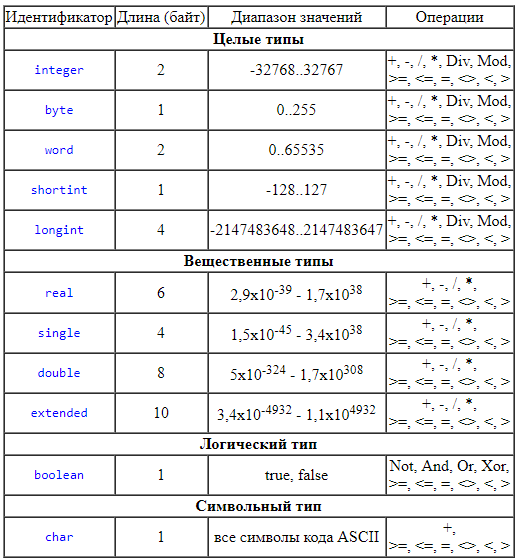 Пример 1. Определить площадь трапеции по введенным значениям оснований (a и b) и высоты (h).Решение: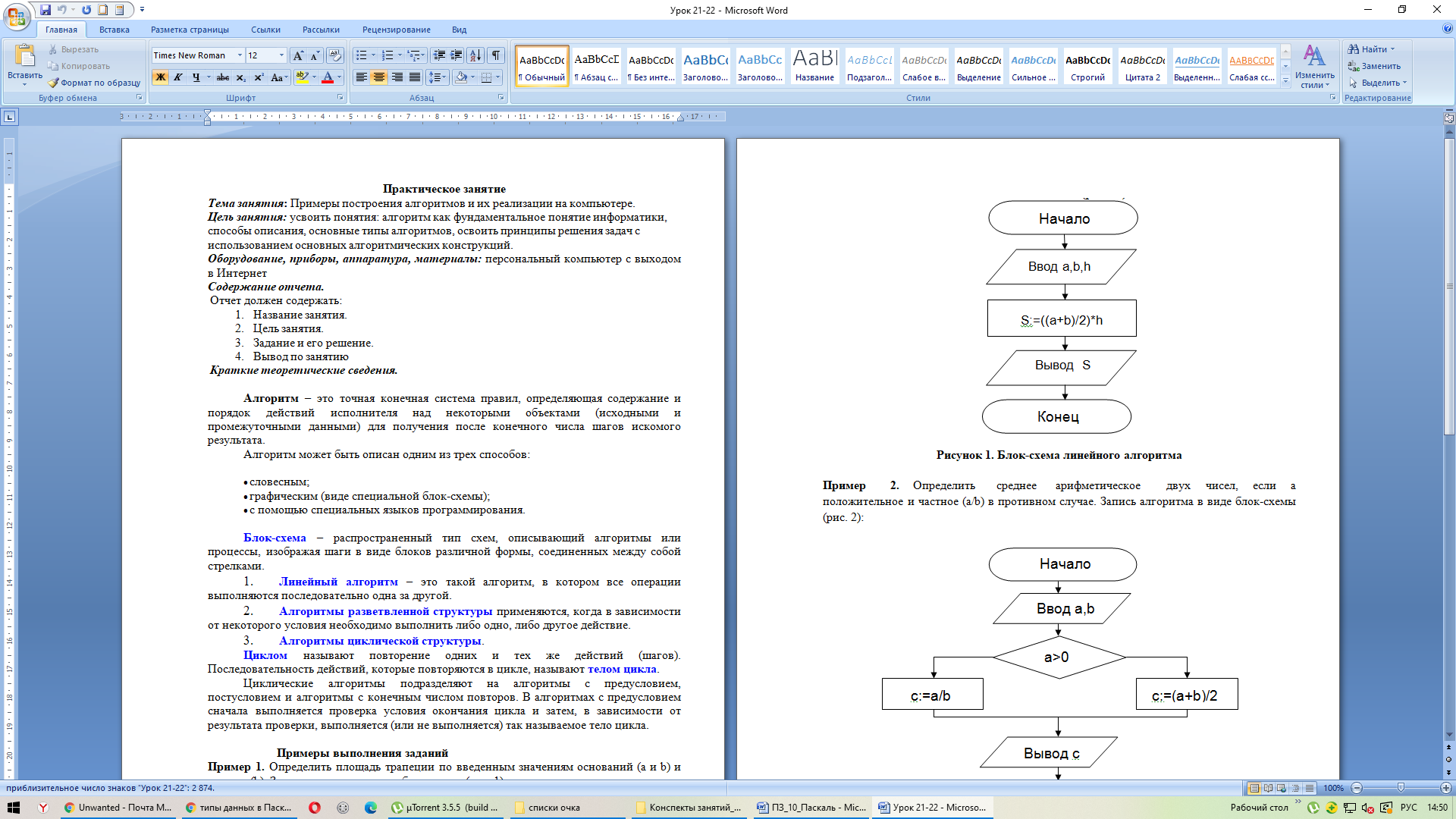 program trapecia; var a,b,h,s:real;beginwrite('введите значение а=');read(a);write('введите значение b=');read(b);write('введите значение h=');read(h);s:=((a+b)/2)*h;write('Площадь трапеции =',s);end.Задание: записать в тетради линейный алгоритм, используя блок-схему и условие задачи, в символьной форме на языке Паскаль, предварительно просмотрев видеоролик https://www.youtube.com/watch?v=XMDnqdlm_Wk Переменные и типы данных. После записи в тетради проверить выполнение программы, используя Pascal ABC (можно установить на ПК).Задача №1. Вычислить	площадь	поверхности	и	объем	усеченного конуса	по следующим формулам 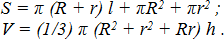 Задача №2. Вычислить координаты центра тяжести трех материальных точек  с массами m1, m2, m3 и координатами (x1, y1), (x2, y2), (x3, y3)  по формулам: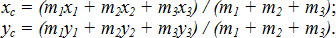 Задача №3Вычислить площадь треугольника со сторонами a, b, c по формуле Герона: 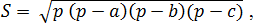 где p – полупериметр, вычисляемый по формуле (a+b+c)/2Задача №4. Вычислить медианы треугольника со сторонами a, b, c по формулам: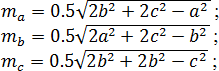 